UNIVERSIDADE DE SÃO PAULOINSTITUTO DE CIÊNCIAS MATEMÁTICAS E DE COMPUTAÇÃO SSC0527 – Engenharia de SoftwareProfa. Dra. Elisa Yumi NakagawaEstagiário PAE: Tiago Volpato1o semestre 2017Nome: ____________________________________________________________NUSP:____________Exercício 1 – Processo Ágil: SCRUMDescrever os passos e características do processo SCRUM de desenvolvimento de sistemas de software.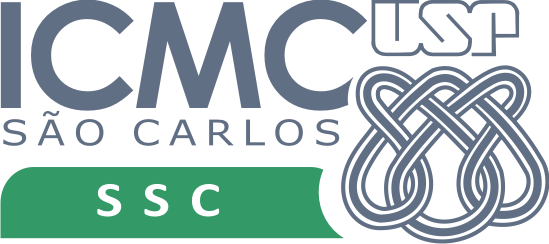 